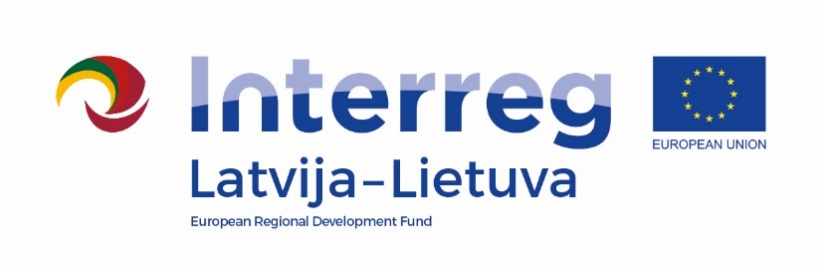 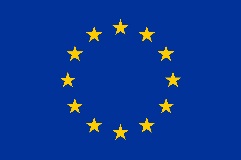 Interreg V-A Latvia – Lithuania Programme 2014-2020Filming and photography will take place during the event.Contact person in Bauska Municipality Government:
Ineta Bramane, project coordinatorPhone +371 22006871, e-mail ineta.bramane@iecava.lvThe safe environment for pupils and teachers – the basis for quality education (Safe School, LLI-506)Cycling competitions for safe drivingIecava, Bauska Municipality Government2022-06-11Agenda 
Venue: Iecava, Bauska Municipality10:30 – 11:00Arrival and registration
Skolas street 37,.Iecava, Bauska Municipality11:00- 14:00Bicycle driving skills competitions, 4 work stations
Skolas street 37, Skolas street, Sporta street 4, Iecava14:00 – 14:30Awarding, closing of the event